WALT plan and organise a non-chronological text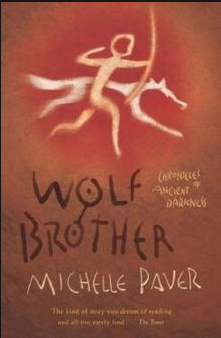 Re-read your facts from yesterday about your chosen clan animal.Create an interesting title for your fact file.Create 5 or 6 relevant subtitles for the facts you have found. Examples could include: Appearance, Habitats, Food and Hunting and Other Interesting Facts.Copy and paste or re-write on paper your facts into the appropriate section.Research and add extra detail to any sections which lack information.Fact File Title: Subtitle: Facts:Subtitle: Facts:Subtitle: Facts:Subtitle: Facts:Subtitle: Facts:Subtitle: Facts:Subtitle: Facts: